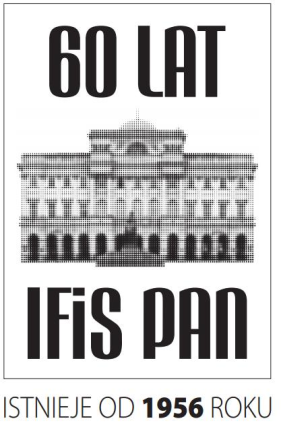 Z A P R O S Z E N I E   N A  K O N F E R E N C J Ęz okazji jubileuszu 60-leciaInstytutu Filozofii i Socjologii PAN„Polska 1989-2015 i co dalej?”Konferencja odbędzie się 20 października 2016 roku w Warszawie,ul. Nowy Świat 72 (Pałac Staszica) w Sali Lustrzanej, I piętro.Dyrekcja IFiS PAN10:30 – 10:45Otwarcie konferencjiAndrzej Rychard, Dyrektor Instytutu Filozofii i Socjologii   PAN10:45 - 11.00Andrzej RychardPolska transformacja. Czy naprawdę zakończona?11.00 - 11.15Dariusz GawinKapitalizm po polsku. Spory  ideowe o kształt wolnego rynku po 1989 roku11.15 - 11.30Jadwiga StaniszkisPiS-owska próba „ostatecznej rewolucji” w świetle ontologii  władzy11:30 - 11.45Henryk DomańskiMechanizmy stratyfikacji: trwałość i zmiana11.45 -  12.15DyskusjaDyskusja12:15 – 12:45Przerwa na kawęPrzerwa na kawę12:45 – 13:00Andrzej LederDuma, wstyd  i emancypacja13:00 – 13:15Jacek KurczewskiCzy jest jeszcze coś do wyzwolenia?  Stałość i zmiana w prawie,    moralności i obyczajach.13:15 – 13:30Zbigniew Mikołejko„Stan krytyczny” wiary i  polityka polska13:30 – 13:45Józef  NiżnikInteresy narodowe Polski we wspólnej Europie13:45 – 14:15DyskusjaDyskusja14:15Andrzej RychardPodsumowanie  i zakończenie konferencji